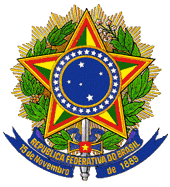 MINISTÉRIO DA EDUCAÇÃOSECRETARIA DE REGULAÇÃO E SUPERVISÃO DA EDUCAÇÃO SUPERIOREDITAL DE NOTIFICAÇÃO Nº 1, DE 5 DE MAIO DE 2014A Secretaria de Regulação e Supervisão da Educação Superior, em razão de não ter sido possível citar pessoalmente as Instituições de Educação Superior - IES constantes do Anexo objeto do Despacho SERES/MEC nº 196/2013, todas atualmente funcionando em lugar incerto e não sabido, com fundamento expresso nos arts. 231 e 232 da Lei nº 5.869, de 11 de janeiro de 1973, no art. 2º da Lei nº 9.784, de 29 de janeiro de 1999, e nos arts. 50 a 54 do Decreto nº 5.773, de 9 de maio de 2006, torna público que:Ficam notificadas as IES constantes do Anexo deste Edital, da publicação da Portaria SERES/MEC nº 138/2014, no Diário Oficial da União de 21 de fevereiro de 2014, que determina a instauração de processo administrativo para aplicação de penalidade de descredenciamento de IES, no bojo dos processos de supervisão abertos pelo Despacho SERES/MEC nº 196/2013. As requeridas têm o prazo de 15 (quinze) dias, a contar da data de publicação deste Edital de Notificação, para apresentar defesa à Diretoria de Supervisão da Educação Superior da Secretaria de Regulação e Supervisão da Educação Superior do Ministério da Educação.MARTA WENDEL ABRAMOSecretáriaSubstitutaANEXO(Publicação no DOU n.º 84, de 06.05.2014, Seção 3, página 58)Nº PROCESSOCÓD. DA IESDESIGNAÇÃO DA IESMUNICÍPIOUF23000.019892/2013-41822ESCOLA SUPERIOR DE ESTUDOS EMPRESARIAIS E INFORMÁTICACURITIBAPR23000.019897/2013-732598FACULDADE PENSARSALVADORBA23000.019901/2013-01742FACULDADE DE ARQUITETURA E URBANISMO DE PERNAMBUCORECIFEPE23000.019911/2013-391234FACULDADE METROPOLITANALAURO DE FREITASBA23000.019913/2013-282378FACULDADE DE ADMINISTRAÇÃO DE CAMPINA VERDECAMPINA VERDEMG23000.019917/2013-14359ESCOLA SUPERIOR DE EDUCAÇÃO FÍSICA DE MUZAMBINHOMUZAMBINHOMG23000.019921/2013-741241FACULDADE ESPÍRITO SANTENSE DE ENSINO TECNOLÓGICOCARIACICAES23000.019923/2013-63447FACULDADE CATÓLICA DE CIÊNCIAS ECONÔMICAS DA BAHIASALVADORBA23000.019926/2013-052457FACULDADE ISAAC NEWTONSALVADORBA23000.019927/2013-413752FACULDADE DE TECNOLOGIA CONTECVILA VELHAES23000.019939/2013-76713ESCOLA SUPERIOR DE ESTATÍSTICA DA BAHIASALVADORBA23000.019941/2013-454038FACULDADE DE TECNOLOGIA CONSULTIMEVITÓRIAES